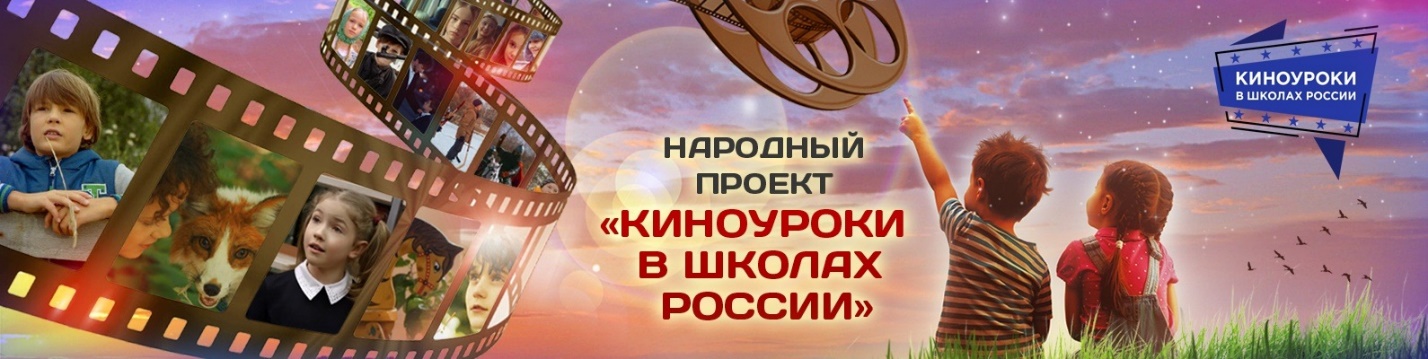 https://kinouroki.ru/Подборка   хороших и интересных фильмов, которые стоит посмотреть каждому:  «ЭКЗАМЕН»,«ВАНЬКА  АДМИРАЛ»,«МОЙ ДРУГ ЕДИНОРОГ»,«МАНДАРИН»,«ДРУГОЙ  МИР»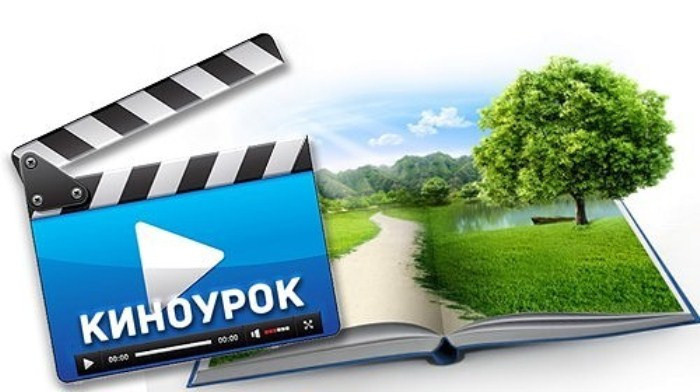 